附件2专家信息表1、基本信息2、研究领域3.承担项目情况（省级科技计划由系统自动填选）4.获奖情况获得国家级科学技术奖信息（仅填省部级奖励）获得省级科学技术奖信息（由系统自动填选）5.附件信息基本信息基本信息基本信息基本信息基本信息基本信息基本信息基本信息*中文姓名：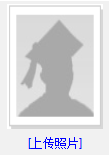 注意：上传照片不能大于500KB，照片宽度比例最好为96：128，照片格式支持，JPG(JPEG),BMP,GIF注意：上传照片不能大于500KB，照片宽度比例最好为96：128，照片格式支持，JPG(JPEG),BMP,GIF注意：上传照片不能大于500KB，照片宽度比例最好为96：128，照片格式支持，JPG(JPEG),BMP,GIF注意：上传照片不能大于500KB，照片宽度比例最好为96：128，照片格式支持，JPG(JPEG),BMP,GIF注意：上传照片不能大于500KB，照片宽度比例最好为96：128，照片格式支持，JPG(JPEG),BMP,GIF注意：上传照片不能大于500KB，照片宽度比例最好为96：128，照片格式支持，JPG(JPEG),BMP,GIF曾用名：注意：上传照片不能大于500KB，照片宽度比例最好为96：128，照片格式支持，JPG(JPEG),BMP,GIF注意：上传照片不能大于500KB，照片宽度比例最好为96：128，照片格式支持，JPG(JPEG),BMP,GIF注意：上传照片不能大于500KB，照片宽度比例最好为96：128，照片格式支持，JPG(JPEG),BMP,GIF注意：上传照片不能大于500KB，照片宽度比例最好为96：128，照片格式支持，JPG(JPEG),BMP,GIF注意：上传照片不能大于500KB，照片宽度比例最好为96：128，照片格式支持，JPG(JPEG),BMP,GIF注意：上传照片不能大于500KB，照片宽度比例最好为96：128，照片格式支持，JPG(JPEG),BMP,GIF拼音/英文姓名：注意：上传照片不能大于500KB，照片宽度比例最好为96：128，照片格式支持，JPG(JPEG),BMP,GIF注意：上传照片不能大于500KB，照片宽度比例最好为96：128，照片格式支持，JPG(JPEG),BMP,GIF注意：上传照片不能大于500KB，照片宽度比例最好为96：128，照片格式支持，JPG(JPEG),BMP,GIF注意：上传照片不能大于500KB，照片宽度比例最好为96：128，照片格式支持，JPG(JPEG),BMP,GIF注意：上传照片不能大于500KB，照片宽度比例最好为96：128，照片格式支持，JPG(JPEG),BMP,GIF注意：上传照片不能大于500KB，照片宽度比例最好为96：128，照片格式支持，JPG(JPEG),BMP,GIF*性别：注意：上传照片不能大于500KB，照片宽度比例最好为96：128，照片格式支持，JPG(JPEG),BMP,GIF注意：上传照片不能大于500KB，照片宽度比例最好为96：128，照片格式支持，JPG(JPEG),BMP,GIF注意：上传照片不能大于500KB，照片宽度比例最好为96：128，照片格式支持，JPG(JPEG),BMP,GIF注意：上传照片不能大于500KB，照片宽度比例最好为96：128，照片格式支持，JPG(JPEG),BMP,GIF注意：上传照片不能大于500KB，照片宽度比例最好为96：128，照片格式支持，JPG(JPEG),BMP,GIF注意：上传照片不能大于500KB，照片宽度比例最好为96：128，照片格式支持，JPG(JPEG),BMP,GIF*出生日期：注意：上传照片不能大于500KB，照片宽度比例最好为96：128，照片格式支持，JPG(JPEG),BMP,GIF注意：上传照片不能大于500KB，照片宽度比例最好为96：128，照片格式支持，JPG(JPEG),BMP,GIF注意：上传照片不能大于500KB，照片宽度比例最好为96：128，照片格式支持，JPG(JPEG),BMP,GIF注意：上传照片不能大于500KB，照片宽度比例最好为96：128，照片格式支持，JPG(JPEG),BMP,GIF注意：上传照片不能大于500KB，照片宽度比例最好为96：128，照片格式支持，JPG(JPEG),BMP,GIF注意：上传照片不能大于500KB，照片宽度比例最好为96：128，照片格式支持，JPG(JPEG),BMP,GIF出生地：注意：上传照片不能大于500KB，照片宽度比例最好为96：128，照片格式支持，JPG(JPEG),BMP,GIF注意：上传照片不能大于500KB，照片宽度比例最好为96：128，照片格式支持，JPG(JPEG),BMP,GIF注意：上传照片不能大于500KB，照片宽度比例最好为96：128，照片格式支持，JPG(JPEG),BMP,GIF注意：上传照片不能大于500KB，照片宽度比例最好为96：128，照片格式支持，JPG(JPEG),BMP,GIF注意：上传照片不能大于500KB，照片宽度比例最好为96：128，照片格式支持，JPG(JPEG),BMP,GIF注意：上传照片不能大于500KB，照片宽度比例最好为96：128，照片格式支持，JPG(JPEG),BMP,GIF*国籍：注意：上传照片不能大于500KB，照片宽度比例最好为96：128，照片格式支持，JPG(JPEG),BMP,GIF注意：上传照片不能大于500KB，照片宽度比例最好为96：128，照片格式支持，JPG(JPEG),BMP,GIF注意：上传照片不能大于500KB，照片宽度比例最好为96：128，照片格式支持，JPG(JPEG),BMP,GIF注意：上传照片不能大于500KB，照片宽度比例最好为96：128，照片格式支持，JPG(JPEG),BMP,GIF注意：上传照片不能大于500KB，照片宽度比例最好为96：128，照片格式支持，JPG(JPEG),BMP,GIF注意：上传照片不能大于500KB，照片宽度比例最好为96：128，照片格式支持，JPG(JPEG),BMP,GIF*籍贯：注意：上传照片不能大于500KB，照片宽度比例最好为96：128，照片格式支持，JPG(JPEG),BMP,GIF注意：上传照片不能大于500KB，照片宽度比例最好为96：128，照片格式支持，JPG(JPEG),BMP,GIF注意：上传照片不能大于500KB，照片宽度比例最好为96：128，照片格式支持，JPG(JPEG),BMP,GIF注意：上传照片不能大于500KB，照片宽度比例最好为96：128，照片格式支持，JPG(JPEG),BMP,GIF注意：上传照片不能大于500KB，照片宽度比例最好为96：128，照片格式支持，JPG(JPEG),BMP,GIF注意：上传照片不能大于500KB，照片宽度比例最好为96：128，照片格式支持，JPG(JPEG),BMP,GIF*民族：*政治面貌：*政治面貌：*政治面貌：*证件类型：*证件号码：*证件号码：*证件号码：所在单位信息（无单位可不填）所在单位信息（无单位可不填）所在单位信息（无单位可不填）所在单位信息（无单位可不填）所在单位信息（无单位可不填）所在单位信息（无单位可不填）所在单位信息（无单位可不填）所在单位信息（无单位可不填）*所在单位：*单位性质：*所在二级部门：*所在二级部门：*所在二级部门：*单位所在省：*单位所在市：*单位所在市：*单位所在市：*单位所在县：邮政编码：邮政编码：邮政编码：*职务:职务级别：职务级别：职务级别：*职称：通讯地址：通讯地址：通讯地址：学历信息学历信息学历信息学历信息学历信息学历信息学历信息学历信息*最高学历：*最高学位：*最高学位：*最高学位：最高学位授予国或地区：最高学位授予年份：最高学位授予年份：最高学位授予年份：年年年*毕业院校：*获得最高学位院校：*获得最高学位院校：*获得最高学位院校：*所学专业：*现从事专业：*现从事专业：*现从事专业：*是否博士生导师：*是否两院院士：*是否两院院士：*是否两院院士：*人才称号*人才称号*人才称号*人才称号*人才称号*人才称号*人才称号*人才称号□中国科学院“百人计划”入选者 □长江学者奖励计划入选者  □国家百千万人才工程入选者      □国家杰青或优青基金获得者   □云南省科技领军人才  □云岭学者  □云南省高端科技人才 □云岭英才计划入选者  □云南省科技领军人才  □云岭学者 □云南省高端科技人才□云南省中青年学术技术带头 人□云南省技术创新人才 □云岭文化名家 □云岭教学名师□云岭名医□云岭产业技术领军人才 □云岭首席技师 □享受省政府特殊津贴专家□云南省有突出贡献的优秀专业技术人才 □云南省其它高层次人才入选者（获得者）□国家万人计划科技创 □新领军人才 □国家万人计划科技创业领军人才□国家万人计划哲学社会科学领军人才 □国家万人计划教学名师 □国家万人计划青年拔尖人才□科技部创新人才推进计划中青年科技创新领军人才□科技部创新人才推进计划科技创新创业人才 □云南省万人计划青年拔尖人才□云南省创新团队带头人□州市高层次人才计划入选者□其他□中国科学院“百人计划”入选者 □长江学者奖励计划入选者  □国家百千万人才工程入选者      □国家杰青或优青基金获得者   □云南省科技领军人才  □云岭学者  □云南省高端科技人才 □云岭英才计划入选者  □云南省科技领军人才  □云岭学者 □云南省高端科技人才□云南省中青年学术技术带头 人□云南省技术创新人才 □云岭文化名家 □云岭教学名师□云岭名医□云岭产业技术领军人才 □云岭首席技师 □享受省政府特殊津贴专家□云南省有突出贡献的优秀专业技术人才 □云南省其它高层次人才入选者（获得者）□国家万人计划科技创 □新领军人才 □国家万人计划科技创业领军人才□国家万人计划哲学社会科学领军人才 □国家万人计划教学名师 □国家万人计划青年拔尖人才□科技部创新人才推进计划中青年科技创新领军人才□科技部创新人才推进计划科技创新创业人才 □云南省万人计划青年拔尖人才□云南省创新团队带头人□州市高层次人才计划入选者□其他□中国科学院“百人计划”入选者 □长江学者奖励计划入选者  □国家百千万人才工程入选者      □国家杰青或优青基金获得者   □云南省科技领军人才  □云岭学者  □云南省高端科技人才 □云岭英才计划入选者  □云南省科技领军人才  □云岭学者 □云南省高端科技人才□云南省中青年学术技术带头 人□云南省技术创新人才 □云岭文化名家 □云岭教学名师□云岭名医□云岭产业技术领军人才 □云岭首席技师 □享受省政府特殊津贴专家□云南省有突出贡献的优秀专业技术人才 □云南省其它高层次人才入选者（获得者）□国家万人计划科技创 □新领军人才 □国家万人计划科技创业领军人才□国家万人计划哲学社会科学领军人才 □国家万人计划教学名师 □国家万人计划青年拔尖人才□科技部创新人才推进计划中青年科技创新领军人才□科技部创新人才推进计划科技创新创业人才 □云南省万人计划青年拔尖人才□云南省创新团队带头人□州市高层次人才计划入选者□其他□中国科学院“百人计划”入选者 □长江学者奖励计划入选者  □国家百千万人才工程入选者      □国家杰青或优青基金获得者   □云南省科技领军人才  □云岭学者  □云南省高端科技人才 □云岭英才计划入选者  □云南省科技领军人才  □云岭学者 □云南省高端科技人才□云南省中青年学术技术带头 人□云南省技术创新人才 □云岭文化名家 □云岭教学名师□云岭名医□云岭产业技术领军人才 □云岭首席技师 □享受省政府特殊津贴专家□云南省有突出贡献的优秀专业技术人才 □云南省其它高层次人才入选者（获得者）□国家万人计划科技创 □新领军人才 □国家万人计划科技创业领军人才□国家万人计划哲学社会科学领军人才 □国家万人计划教学名师 □国家万人计划青年拔尖人才□科技部创新人才推进计划中青年科技创新领军人才□科技部创新人才推进计划科技创新创业人才 □云南省万人计划青年拔尖人才□云南省创新团队带头人□州市高层次人才计划入选者□其他□中国科学院“百人计划”入选者 □长江学者奖励计划入选者  □国家百千万人才工程入选者      □国家杰青或优青基金获得者   □云南省科技领军人才  □云岭学者  □云南省高端科技人才 □云岭英才计划入选者  □云南省科技领军人才  □云岭学者 □云南省高端科技人才□云南省中青年学术技术带头 人□云南省技术创新人才 □云岭文化名家 □云岭教学名师□云岭名医□云岭产业技术领军人才 □云岭首席技师 □享受省政府特殊津贴专家□云南省有突出贡献的优秀专业技术人才 □云南省其它高层次人才入选者（获得者）□国家万人计划科技创 □新领军人才 □国家万人计划科技创业领军人才□国家万人计划哲学社会科学领军人才 □国家万人计划教学名师 □国家万人计划青年拔尖人才□科技部创新人才推进计划中青年科技创新领军人才□科技部创新人才推进计划科技创新创业人才 □云南省万人计划青年拔尖人才□云南省创新团队带头人□州市高层次人才计划入选者□其他□中国科学院“百人计划”入选者 □长江学者奖励计划入选者  □国家百千万人才工程入选者      □国家杰青或优青基金获得者   □云南省科技领军人才  □云岭学者  □云南省高端科技人才 □云岭英才计划入选者  □云南省科技领军人才  □云岭学者 □云南省高端科技人才□云南省中青年学术技术带头 人□云南省技术创新人才 □云岭文化名家 □云岭教学名师□云岭名医□云岭产业技术领军人才 □云岭首席技师 □享受省政府特殊津贴专家□云南省有突出贡献的优秀专业技术人才 □云南省其它高层次人才入选者（获得者）□国家万人计划科技创 □新领军人才 □国家万人计划科技创业领军人才□国家万人计划哲学社会科学领军人才 □国家万人计划教学名师 □国家万人计划青年拔尖人才□科技部创新人才推进计划中青年科技创新领军人才□科技部创新人才推进计划科技创新创业人才 □云南省万人计划青年拔尖人才□云南省创新团队带头人□州市高层次人才计划入选者□其他□中国科学院“百人计划”入选者 □长江学者奖励计划入选者  □国家百千万人才工程入选者      □国家杰青或优青基金获得者   □云南省科技领军人才  □云岭学者  □云南省高端科技人才 □云岭英才计划入选者  □云南省科技领军人才  □云岭学者 □云南省高端科技人才□云南省中青年学术技术带头 人□云南省技术创新人才 □云岭文化名家 □云岭教学名师□云岭名医□云岭产业技术领军人才 □云岭首席技师 □享受省政府特殊津贴专家□云南省有突出贡献的优秀专业技术人才 □云南省其它高层次人才入选者（获得者）□国家万人计划科技创 □新领军人才 □国家万人计划科技创业领军人才□国家万人计划哲学社会科学领军人才 □国家万人计划教学名师 □国家万人计划青年拔尖人才□科技部创新人才推进计划中青年科技创新领军人才□科技部创新人才推进计划科技创新创业人才 □云南省万人计划青年拔尖人才□云南省创新团队带头人□州市高层次人才计划入选者□其他□中国科学院“百人计划”入选者 □长江学者奖励计划入选者  □国家百千万人才工程入选者      □国家杰青或优青基金获得者   □云南省科技领军人才  □云岭学者  □云南省高端科技人才 □云岭英才计划入选者  □云南省科技领军人才  □云岭学者 □云南省高端科技人才□云南省中青年学术技术带头 人□云南省技术创新人才 □云岭文化名家 □云岭教学名师□云岭名医□云岭产业技术领军人才 □云岭首席技师 □享受省政府特殊津贴专家□云南省有突出贡献的优秀专业技术人才 □云南省其它高层次人才入选者（获得者）□国家万人计划科技创 □新领军人才 □国家万人计划科技创业领军人才□国家万人计划哲学社会科学领军人才 □国家万人计划教学名师 □国家万人计划青年拔尖人才□科技部创新人才推进计划中青年科技创新领军人才□科技部创新人才推进计划科技创新创业人才 □云南省万人计划青年拔尖人才□云南省创新团队带头人□州市高层次人才计划入选者□其他*优选条件*优选条件*优选条件*优选条件*优选条件*优选条件*优选条件*优选条件□国家级、省级各类科技创新基地的负责人和学术委员会主任□国家各类科技计划、国家自然科学基金会评专家□国家重点科技计划项目及省级重大科技项目负责人□国家科学技术奖励获得者、省部级科学技术奖励或专利奖励一等奖以上获得者（第一完成人）□高新技术企业技术负责人□熟悉本行业领域的产业界专家□熟悉本行业领域的创业导师□熟悉项目经济评价、财务分析等工作的高级经济管理类专家□国家级、省级各类科技创新基地的负责人和学术委员会主任□国家各类科技计划、国家自然科学基金会评专家□国家重点科技计划项目及省级重大科技项目负责人□国家科学技术奖励获得者、省部级科学技术奖励或专利奖励一等奖以上获得者（第一完成人）□高新技术企业技术负责人□熟悉本行业领域的产业界专家□熟悉本行业领域的创业导师□熟悉项目经济评价、财务分析等工作的高级经济管理类专家□国家级、省级各类科技创新基地的负责人和学术委员会主任□国家各类科技计划、国家自然科学基金会评专家□国家重点科技计划项目及省级重大科技项目负责人□国家科学技术奖励获得者、省部级科学技术奖励或专利奖励一等奖以上获得者（第一完成人）□高新技术企业技术负责人□熟悉本行业领域的产业界专家□熟悉本行业领域的创业导师□熟悉项目经济评价、财务分析等工作的高级经济管理类专家□国家级、省级各类科技创新基地的负责人和学术委员会主任□国家各类科技计划、国家自然科学基金会评专家□国家重点科技计划项目及省级重大科技项目负责人□国家科学技术奖励获得者、省部级科学技术奖励或专利奖励一等奖以上获得者（第一完成人）□高新技术企业技术负责人□熟悉本行业领域的产业界专家□熟悉本行业领域的创业导师□熟悉项目经济评价、财务分析等工作的高级经济管理类专家□国家级、省级各类科技创新基地的负责人和学术委员会主任□国家各类科技计划、国家自然科学基金会评专家□国家重点科技计划项目及省级重大科技项目负责人□国家科学技术奖励获得者、省部级科学技术奖励或专利奖励一等奖以上获得者（第一完成人）□高新技术企业技术负责人□熟悉本行业领域的产业界专家□熟悉本行业领域的创业导师□熟悉项目经济评价、财务分析等工作的高级经济管理类专家□国家级、省级各类科技创新基地的负责人和学术委员会主任□国家各类科技计划、国家自然科学基金会评专家□国家重点科技计划项目及省级重大科技项目负责人□国家科学技术奖励获得者、省部级科学技术奖励或专利奖励一等奖以上获得者（第一完成人）□高新技术企业技术负责人□熟悉本行业领域的产业界专家□熟悉本行业领域的创业导师□熟悉项目经济评价、财务分析等工作的高级经济管理类专家□国家级、省级各类科技创新基地的负责人和学术委员会主任□国家各类科技计划、国家自然科学基金会评专家□国家重点科技计划项目及省级重大科技项目负责人□国家科学技术奖励获得者、省部级科学技术奖励或专利奖励一等奖以上获得者（第一完成人）□高新技术企业技术负责人□熟悉本行业领域的产业界专家□熟悉本行业领域的创业导师□熟悉项目经济评价、财务分析等工作的高级经济管理类专家□国家级、省级各类科技创新基地的负责人和学术委员会主任□国家各类科技计划、国家自然科学基金会评专家□国家重点科技计划项目及省级重大科技项目负责人□国家科学技术奖励获得者、省部级科学技术奖励或专利奖励一等奖以上获得者（第一完成人）□高新技术企业技术负责人□熟悉本行业领域的产业界专家□熟悉本行业领域的创业导师□熟悉项目经济评价、财务分析等工作的高级经济管理类专家其他其他其他其他其他其他其他其他*移动电话：*办公电话：*办公电话：*办公电话：家庭电话：传真：传真：传真：*E-mail地址：微信：微信：微信：个人学术网址：*专家类型：□技术专家 □管理专家 □双创专家 □财务专家□技术专家 □管理专家 □双创专家 □财务专家□技术专家 □管理专家 □双创专家 □财务专家□技术专家 □管理专家 □双创专家 □财务专家□技术专家 □管理专家 □双创专家 □财务专家□技术专家 □管理专家 □双创专家 □财务专家□技术专家 □管理专家 □双创专家 □财务专家是否主持过省科技厅科技计划项目：○是  ○否○是  ○否○是  ○否○是  ○否○是  ○否○是  ○否○是  ○否*是否参加过省科技厅项目评审活动：○是  ○否○是  ○否○是  ○否○是  ○否○是  ○否○是  ○否○是  ○否*学术专长或研究方向（限300字以内）*学术专长或研究方向（限300字以内）*学术专长或研究方向（限300字以内）*学术专长或研究方向（限300字以内）*学术专长或研究方向（限300字以内）*学术专长或研究方向（限300字以内）*学术专长或研究方向（限300字以内）*学术专长或研究方向（限300字以内）国家科技部领域国家科技部领域国家科技部领域国家科技部领域国家科技部领域国家科技部领域学科名称中文关键词中文关键词中文关键词中文关键词中文关键词国家基金委领域国家基金委领域国家基金委领域国家基金委领域国家基金委领域国家基金委领域学科名称中文关键词中文关键词中文关键词中文关键词中文关键词行业分类行业分类行业分类行业分类行业分类行业分类学科名称中文关键词中文关键词中文关键词中文关键词中文关键词序号项目级别本人排名项目编号项目名称资助类别项目经费开始日期结束日期序号奖项级别奖项名称获奖年份颁奖部门获奖等级获奖成果名称证书编号排名序号奖项级别奖项名称获奖年份颁奖部门获奖等级获奖成果名称证书编号排名附件类型是否必填备注技术职称证明文件否学历证明文件否身份证证明材料否